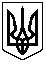                    LXХІІІ  СЕСІЯ ЩАСЛИВЦЕВСЬКОЇ СІЛЬСЬКОЇ РАДИ                                                  VІІ СКЛИКАННЯ                                                  ПРОТОКОЛ  № 73                                              ПЛЕНАРНЕ ЗАСІДАННЯГолова сесії – Плохушко В.О:- Запропонував розпочати роботу пленарного засідання 73 –ої сесії Щасливцевської сільської ради 7 скликання.Голосували: « за» - одноголосно /Звучить гімн України.Голова сесії – Плохушко В.О:Поставив запитання щодо кількісного та  персонального складу лічильної комісії.ВИСТУПИЛИ:Зевадінов М.Е..– депутат сільської ради.Запропонувала обрати на пленарне засідання 71 сесії лічильну комісію в кількості 2 осіб. Персонально:  Боскіна С.В., Челебієва З.М.Інших пропозицій не поступало.Голосували:За : всього -  10; одноголосно  (сільський голова - Плохушко В.О.; депутати -. Пуляєва І.В, Коновалов О.,  Сенченко І.Ю., Дериглазов М.В., Челєбієва З.М, Лук’янов А.О. , Зевадінов М.Е., Білозерцева Ю.Є. , Боскіна С.В.)Проти : всього -  0Утрималось:всього -  0.На розгляд сесії виноситься Порядок денний:Про організацію громадських робіт у 2018 році.Про продаж авто техніки КП « Комунсервіс».За : всього -  10; одноголосно  (сільський голова - Плохушко В.О.; депутати -. Пуляєва І.В, Коновалов О.Б.,  Сенченко І.Ю., Дериглазов М.В., Челєбієва З.М, Лук’янов А.О. , Зевадінов М.Е., Білозерцева Ю.Є. , Боскіна С.В.)Проти : всього -  0Утрималось:всього -  0.СЛУХАЛИ: 1. Про організацію громадських робіт у 2018 році.ДОПОВІДАЧ : Коновалов О.Б. – член Постійної депутатської комісії з питань бюджету та управління комунальною власністю.Комісією, враховуючі необхідність організації суспільно корисних громадських робіт, що мають економічну , соціальну та екологічну користь в інтересах територіальної громади, з метою додаткового стимулювання , мотивації до праці , матеріальної підтримки безробітних та інших категорій осіб, підготовлено та надано на розгляд сесії проект рішення. пропозиція комісії: затвердити наданий проект.Питань та зауважень від депутатів та сільського голови не поступало.Сесія сільської радиВИРІШИЛА:Затвердити перелік видів громадських робіт, що відповідають потребі територіальної громади, мають економічну , соціальну та екологічну користь та не пов’язані з ризиком для життя( додається)Створити 6 тимчасових робочих місць , за професією – робітник з благоустрою , для організації громадських робіт на термін дії договору про організацію громадських робіт на фінансування їх виконання.Визначити роботодавцем , за участю якого планується організація таких робіт – Виконком Щасливцевської сільської ради.Фінансування організації оплачуваних громадських робіт, до яких залучаються зареєстровані безробітні громадяни, здійснювати за рахунок коштів бюджету сільської ради в розмірі 50% та коштів Фонду загальнообов’язкового державного соціального страхування на випадок безробіття в розмірі 50% пропорційно сумі витрат на їх організацію.З особами , які будуть у громадських роботах укладати у письмовій формі строкові трудові договори на строк , що сумарно протягом року не може перевищувати 180 календарних днів.Оплату праці осіб, зайнятих на громадських роботах, здійснювати за фактичну виконану роботу за розцінками , тарифними ставками та посадовими окладами відповідно до законодавства, які не можуть бути меншими за розмір мінімальної заробітної плати , встановленої законодавством України.Інформувати Генічеський районний центр зайнятості про прийняте рішення в трьох денний термін та укласти договір про організацію громадських робіт та фінансування їх організації в межах відповідного бюджетного року.Контроль за виконанням цього рішення покласти на постійну комісію Щасливцевської сільської ради з питань бюджету , управління комунальної в0ласності. Голосували:За : всього -  10; одноголосно  (сільський голова – Плохушко В.О.; депутати – Пуляєва І.В, Дериглазов М.В., Челєбієва З.М, Зевадінов М,Е.,  Білозерцева Ю.Є , Коновалов О.Б, Сенченко І.Ю., Лук’янов А.,О., Боскіна С.В.)Проти : всього -  0Утрималось:всього -  0/рішення № 1146 додаєтьсяСЛУХАЛИ: 2. Про продаж авто техніки КП  « Комунсервіс»ДОПОВІДАЧ :Зевадінов М.Е. – член Постійної депутатської комісії з питань бюджету та управління комунальною власністю.Комісією розглянуто заяву директора КП « Комунсервіс» щодо надання дозволу на продаж авто техніки КП  « Комунсервіс» , що знаходиться на балансі підприємства, підготовлено та надано на розгляд сесії проект рішення. Пропозиція комісії: задовольнити заяву згідно наданого проекту.Питань та зауважень від депутатів та сільського голови не поступало.Сесія сільської радиВИРІШИЛА:1.Надати дозвіл КП « Комунсервіс» Щасливцевської сільської ради на продаж авто техніки , яка знаходиться на балансі підприємства, а саме:- екскаватор Fiay- Hitachi – 199400 грн. 00 коп.2. Контроль за виконанням цього рішення покласти на постійну комісію Щасливцевської сільської ради з питань бюджету та управління комунальною власністю.Голосували:За : всього -  10; одноголосно  (сільський голова – Плохушко В.О.; депутати – Пуляєва І.В, Дериглазов М.В., Челєбієва З.М, Зевадінов М,Е.,  Білозерцева Ю.Є , Коновалов О.Б, Сенченко І.Ю., Лук’янов А.,О., Боскіна С.В.)Проти : всього -  0Утрималось:всього -  0/рішення № 1147 додаєтьсяПитання порядку денного 73 сесії Щасливцевської сільської ради 7 скликання розглянуто. 73 сесія Щасливцевської сільської ради 7 скликання оголошується закритою.Голова сесії – сільський голова                                                В.О. ПлохушкоСекретар сесії – секретар ради                                                  І.В. Пуляєва16.08. 2018 рс. Щасливцеве11.00 год.Всього обрано депутатів - 14 чол..Присутні  на початок засідання  депутатів – 9 чол.Пуляєва І.В, Коновалов О.,  Сенченко І.Ю., , Дериглазов М.В., Челєбієва З.М, Лук’янов А.О. , Зевадінов М.Е., Білозерцева Ю.Є. , Боскіна С.В.Та сільський голова – Плохушко В.О. Відсутні з поважних причин депутати: Бекіров Р.Д., Остапчук Л.В., Кобець М.М., Неметула Е.М., Степанян Л.Ю.Голова сесії – сільський голова Плохушко В.О.Секретар сесії – секретар ради Пуляєва І.В.